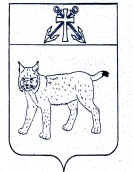 АДМИНИСТРАЦИЯ УСТЬ-КУБИНСКОГОМУНИЦИПАЛЬНОГО ОКРУГАПОСТАНОВЛЕНИЕс. Устьеот 24.04.2023                                                                                                   № 682Об участии граждан в обеспечении первичных мер пожарной безопасности, в том числе в деятельности добровольной пожарной охраны, на территории Усть-Кубинского муниципального округа	В целях обеспечения пожарной безопасности на территории Усть-Кубинского муниципального округа, в соответствии с федеральными законами от 21 декабря 1994 года № 69-ФЗ «О пожарной безопасности», от 6 октября 2003 года № 131-ФЗ «Об общих принципах организации местного самоуправления в Российской Федерации», от 22 июля 2008 года № 123-ФЗ «Технический регламент о требованиях пожарной безопасности», от 6 мая 2011 года № 100-ФЗ «О добровольной пожарной охране», на основании ст. 42 Устава округа администрация округаПОСТАНОВЛЯЕТ:Утвердить Перечень форм участия граждан в обеспечении первичных мер пожарной безопасности, в том числе в деятельности добровольной пожарной охраны, на территории Усть-Кубинского муниципального округа согласно приложению  1 к настоящему постановлению.Утвердить Перечень первичных средств тушения пожаров и противопожарного инвентаря, применяемого для помещений и строений, находящихся в собственности (пользовании) граждан на территории Усть-Кубинского муниципального округа согласно приложению 2 к настоящему постановлнию.На основании постановления администрации Усть-Кубинского муниципального округа, принятого в порядке, предусмотренном Уставом Усть-Кубинского муниципального округа, граждане могут привлекаться к выполнению на добровольной основе социально значимых для Усть-Кубинского муниципального округа работ в целях обеспечения первичных мер пожарной безопасности.Для выполнения социально значимых работ могут привлекаться совершеннолетние трудоспособные жители Усть-Кубинского муниципального округа в свободное от основной работы или учебы время на безвозмездной основе не более чем один раз в три месяца. При этом продолжительность социально значимых работ не может составлять более четырех часов подряд.К социально значимым работам могут быть отнесены только работы, не требующие специальной профессиональной подготовки.Утвердить перечень социально значимых работ по обеспечению первичных мер пожарной безопасности на территории Усть-Кубинского муниципального округа согласно приложению  3 к настоящему постановлению.Утвердить Положение о социальном и экономическом стимулировании участия граждан и организаций в добровольной пожарной охране, в том числе участия в борьбе с пожарами, на территории Усть-Кубинского муниципального округа согласно приложению  4 к настоящему постановлению.Финансирование мероприятий по привлечению граждан в обеспечении первичных мер пожарной безопасности, в том числе в деятельности добровольной пожарной охраны осуществлять в пределах средств, предусмотренных в бюджете Усть-Кубинского муниципального округа.Настоящее постановление вступает  в силу со дня его подписания и подлежит официальному опубликованию.Глава округа                                                                                                      И.В. БыковУтвержденпостановлением администрации округа от 24.04.2023 № 682(приложение 1)ПЕРЕЧЕНЬ ФОРМучастия граждан в обеспечении первичных мер пожарной безопасности,в том числе в деятельности добровольной пожарной охраны,на территории Усть-Кубинского муниципального округа1. Формами участия граждан в обеспечении первичных мер пожарной безопасности и в деятельности добровольной пожарной охраны на территории Усть-Кубинского муниципального округа являются:1.1. Формы участия граждан в обеспечении первичных мер пожарной безопасности на работе и в быту:обсуждение проектов нормативных правовых актов в области пожарной безопасности, разрабатываемых органами местного самоуправления округа;получение информации по вопросам обеспечения первичных мер пожарной безопасности;соблюдение правил пожарной безопасности на работе и в быту;обеспечение наличия в помещениях и строениях, находящихся в их собственности (пользовании), первичные средства тушения пожаров и противопожарный инвентарь в соответствии с правилами пожарной безопасности и перечнем первичных средств тушения пожаров и противопожарного инвентаря, применяемого для помещений и строений, находящихся в собственности (пользовании) граждан на территории Усть-Кубинского муниципального округа;осуществление общественного контроля за обеспечением пожарной безопасности;при обнаружении пожаров незамедлительное уведомление о них пожарную охрану;до прибытия пожарной охраны принятие посильных мер по спасению людей, имущества и тушению пожаров;оказание содействия пожарной охране при тушении пожаров;выполнение предписаний, предостережений и иные законных требований должностных лиц органов государственного пожарного надзора;предоставление в порядке, установленном законодательством Российской Федерации, возможность должностным лицам государственного пожарного надзора проводить обследования и проверки, принадлежащих им производственных, хозяйственных, жилых и иных помещений и строений в целях контроля за соблюдением требований пожарной безопасности и пресечения их нарушений;оказание помощи органам местного самоуправления в проведении противопожарной пропаганды с целью внедрения в сознание людей существования проблемы пожаров, формирования общественного мнения и психологических установок на личную и коллективную ответственность за пожарную безопасность, в изготовлении и распространении среди населения противопожарных памяток, листовок.1.2. Формы участия граждан в добровольной пожарной охране:вступление граждан на добровольной основе в индивидуальном порядке в добровольные пожарные, способные по своим деловым и моральным качествам, а также по состоянию здоровья исполнять обязанности, связанные с предупреждением и (или) тушением пожаров;участие в деятельности по обеспечению пожарной безопасности на соответствующей территории муниципального образования (организации);участие в обучении детей дошкольного и школьного возраста, учащихся образовательных учреждений, работоспособного населения и пенсионеров мерам пожарной безопасности, а также в осуществлении их подготовки к действиям при возникновении пожара;участие в проведении противопожарной пропаганды;участие в несении службы (дежурства) в подразделениях пожарной добровольной охраны;участие в предупреждении пожаров;участие в тушении пожаров;обследование противопожарного состояния территории, отдельной территории (земельных участков) в границах Усть-Кубинского муниципального округа.Утвержденпостановлением администрации округа от 24.04.2023 № 682(приложение 2)Перечень первичных средств тушения пожаров и противопожарного инвентаря, применяемого для помещений и строений, находящихся в собственности (пользовании) граждан на территории Усть-Кубинского муниципального округаПримечание:(*) - устанавливается в период проживания (летнее время).В жилых домах коридорного типа устанавливается не менее двух огнетушителей на этаж.Размещение огнетушителей в коридорах, проходах не должно препятствовать безопасной эвакуации людей. Их следует располагать на видных местах вблизи от выходов помещений на высоте не более 1,5 м.Огнетушители должны всегда содержаться в исправном состоянии, периодически осматриваться и своевременно перезаряжаться.Утвержденпостановлением администрации округа от 24.04.2023 № 682(приложение 3)Переченьсоциально значимых работ по обеспечению первичных мерпожарной безопасности на территории Усть-Кубинского муниципального округаОсуществление патрулирования в границах Усть-Кубинского муниципального округа в целях соблюдения особого противопожарного режима, принятия мер по ликвидации возгораний.Выполнение мероприятий, исключающих возможность переброса огня при лесных пожарах на здания и сооружения на территории Усть-Кубинского муниципального округа (устройство защитных противопожарных полос, посадка лиственных насаждений, уборка сухой растительности и другие).Тушение загорания сухой травы, кустарников подручными средствами, первичными средствами пожаротушения.Обеспечение своевременной очистки территорий Усть-Кубинского муниципального округа в пределах противопожарных расстояний между зданиями, сооружениями и открытыми складами, а также участков, прилегающих к жилым домам, дачным и иным постройкам, от горючих отходов, мусора, опавших листьев, сухой травы и т.п.Очистка зимой от снега и льда дорог, проездов и подъездов к зданиям, сооружениям и водоисточникам, используемым в целях пожаротушения.Очистка зимой от снега и льда источников наружного противопожарного водоснабжения.Распространение среди населения Усть-Кубинского муниципального округа агитационных, обучающих и предупреждающих материалов по вопросам пожарной безопасности.Утвержденопостановлением администрации округа от 24.04.2023 № 682(приложение 4)ПОЛОЖЕНИЕо социальном и экономическом стимулировании участия граждан и организаций в добровольной пожарной охране, в том числе участия в борьбе с пожарами, на территории Усть-Кубинского муниципального округа	1. Настоящее Положение разработано в соответствии с федеральными законами от 21 декабря  № 69-ФЗ «О пожарной безопасности», от 22 июля 2008 года № 123-ФЗ «Технический регламент о требованиях пожарной безопасности», от 6 октября  № 131-ФЗ «Об общих принципах организации местного самоуправления в Российской Федерации», от 6 мая 2011 года № 100-ФЗ «О добровольной пожарной охране».	2. Администрация округа обеспечивает соблюдение прав и законных интересов добровольных пожарных и общественных объединений пожарной охраны, предусматривает систему мер правовой и социальной защиты добровольных пожарных и оказывает поддержку при осуществлении ими своей деятельности в соответствии с законодательством Российской Федерации, законодательством Вологодской области и муниципальными правовыми актами Усть-Кубинского муниципального округа.	3. Социальное и экономическое стимулирование участия граждан и организаций в добровольной пожарной охране, в том числе участия в борьбе с пожарами, относится к первичным мерам пожарной безопасности и является вопросом местного значения Усть-Кубинского муниципального округа.	4. Администрация Усть-Кубинского муниципального округа обеспечивает соблюдение прав и законных интересов добровольных пожарных и общественных объединений пожарной охраны, предусматривает систему мер правовой и социальной защиты добровольных пожарных и оказывает поддержку при осуществлении ими своей деятельности в соответствии с законодательством Российской Федерации, законодательством Вологодской области и муниципальными правовыми актами.	5. Администрация Усть-Кубинского муниципального округа создает условия для организации добровольной пожарной охраны на территории Усть-Кубинского муниципального округа, в том числе:	оказание содействия ДПД в привлечении жителей Усть-Кубинского муниципального округа в члены ДПД, проведение агитационной работы;	предоставление ДПД во владение и (или) в пользование на долгосрочной основе следующего имущества: служебные помещения, оборудованные средствами связи, автотранспортные средства, оргтехнику и иное имущество, необходимое для достижения уставных целей подразделений добровольной пожарной охраны;	приобретение (изготовление) средств противопожарной пропаганды, агитации.	6. Материальное стимулирование деятельности добровольных пожарных Усть-Кубинского муниципального округа:	1) объявление благодарности;	2) награждение Почетной грамотой главы  округа;	3) единовременное денежное вознаграждение.	5. Финансирование материального стимулирования, осуществляется в пределах бюджетных ассигнований выделенных в бюджете Усть-Кубинского муниципального округа на реализацию полномочия по обеспечению первичных мер пожарной безопасности в границах населенных пунктов Усть-Кубинского муниципального округа.	7. Осуществление правовой и социальной защиты членов семей добровольных пожарных Усть-Кубинского муниципального округа, в том числе в случае гибели добровольного пожарного Усть-Кубинского муниципального округа в период исполнения им обязанностей добровольного пожарного:	1) оказание психологической помощи;	2) иные меры, не запрещенные законодательством Российской Федерации, в пределах бюджетных ассигнований выделенных в бюджете Усть-Кубинского муниципального округа, на реализацию полномочия по обеспечению первичных мер пожарной безопасности в границах населенных пунктов Усть-Кубинского муниципального округа.	8. Применение мер экономического стимулирования участия граждан и организаций в добровольной пожарной охране, в том числе участия в борьбе с пожарами, осуществляется на основании распоряжения администрации Усть-Кубинского муниципального округа.№ п/пНаименование зданий и помещенийЗащищаемая площадьСредства пожаротушения и противопожарного инвентаря (штук)Средства пожаротушения и противопожарного инвентаря (штук)Средства пожаротушения и противопожарного инвентаря (штук)Средства пожаротушения и противопожарного инвентаря (штук)Средства пожаротушения и противопожарного инвентаря (штук)№ п/пНаименование зданий и помещенийЗащищаемая площадьпорошковый огнетушитель ОП-5 (4)Ящик с песком емкостью 0,5 куб.мБочка с водой и ведробагор, топор, лопатабагор, топор, лопата1Жилые дома коттеджного типа для постоянного проживанияЗдание1-1 (*)--2Дачи и иные жилые здания для сезонного проживанияЗдание1(*)-1 (*)1, 1, (*)1, 1, (*)3Частные жилые дома для постоянного проживанияЗдание1-1 (*)1, 11, 14Индивидуальные гаражиГараж1----5Хозяйственные постройки, гаражные кооперативыГруппа построек-11 (*)0, 10, 16Многоквартирные жилые домаКвартира1----